            　　    依　頼　書　　　　　　　　年　　月　　日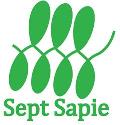 株式会社セプトサピエ　病理・解析センター　　　〒190-1222　東京都瑞穂町箱根ヶ崎東松原2-1　　　TEL：042-556-3822　　FAX：042-513-9522施　設　名所属（部署）お　名　前ご　住　所連　絡　先e-mail：　　　　　　　　　　　＠連　絡　先電話番号：連　絡　先FAX番号：検 査 目 的動　物　種マウス　ラット　ウサギ　ブタ　イヌ　その他：　　　臓　器　名検 体 種 類固定組織：固定液（　　　　　　　　　　　　）　固定日：　　年　月　日検 体 種 類パラフィンブロック　　凍結ブロック　　樹脂ブロック検 体 種 類パラフィン切片　凍結切片　　その他：　検　体　数依 頼 内 容ブロック作製：　　　　　　　個依 頼 内 容染色名：HE　MT（ﾏｯｿﾝ･ﾄﾘｸﾛｰﾑ）ｱｻﾞﾝ　ﾄﾙｲｼﾞﾝ青　ｻﾌﾗﾆﾝOﾌｧｰｽﾄ緑　　　　EVG（ｴﾗｽﾁｶ･ﾜﾝｷﾞｰｿﾝ） 　 ﾋﾟｸﾛｼﾘｳｽ赤　E-MT（ｴﾗｽﾁｶ･ﾏｯｿﾝ）　　　　　その他：　　　　　　　未染色標本作製（各　　　　枚）免疫染色（　　　　　　　　　　　　　　　　　　　　　　　　　　　）依 頼 内 容病理所見、診断：　有依 頼 内 容写　真　撮　影：　有作 製 指 示コ メ ン ト